załącznik nr 1do zaproszenia w sprawie postępowania nr KDi.272.15.16.EBSpecyfikacja techniczna wraz z zestawieniem ilościowym wyposażenia Sali Fitness, mieszczącej się w domu studenta PWSIiP w Łomży przy ul. Wiejskiej 16 A, w sprzęt i akcesoria fitnessTaśmy oporowe:typ Level 1 	= 10 szttyp Lewel 2	= 15 szttyp lewel 4	= 5 sztZestaw taśm rozciągających do ćwiczeń fitness Profit	= 7 zestawówZestaw taśm do ćwiczeń TX10 HMS 	= 5 sztPiłka gimnastyczna 60 i 65cm HMS 	=	20 szt							w tym : 15 szt o średnicy 65 cm								   5 szt o średnicy 60 cmStepper skrętny z linkami S3033 HMS 	= 3 sztUrządzenie do treningu mięśni brzucha Hula hop 40 kulek Hop Sport = 10 sztRoller, wałek do masażu HMS  	 = 10 sztPlatforma do balansowania Allright = 	 5 sztKettle 		=	6 kg –   	5 szt				12 kg – 	10 szt				16 kg	- 	5 szt  11.  skakanki HMS SK 10 - 	25 szt Parametry:-	kolor: szary-	materiał: lateks -	wymiary: 208x1,30x0,45cm -	elastyczność i wytrzymałość-	opór/moc naciągu: (~13,61kg)-	zakres: ćwiczenia zwinnościowe, plyometryka, rozciąganie, asysta przy  podciągnięciach, aerobik, rehabilitacja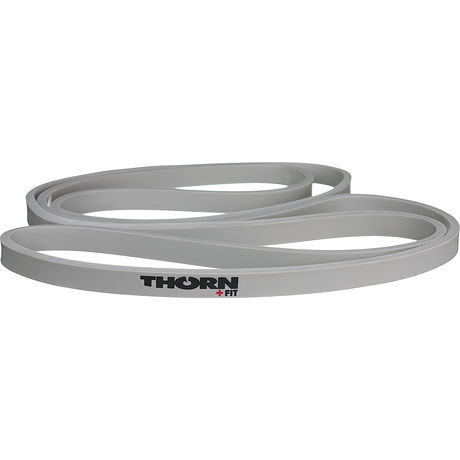 Parametry: kolor: czerwonymateriał: latekswymiary: 208x2,10x0,45cmelastyczność i wytrzymałośćopór/moc naciągu: (~22,68kg)zakres: ćwiczenia zwinnościowe, plyometryka, rozciąganie, asysta przy podciągnięciach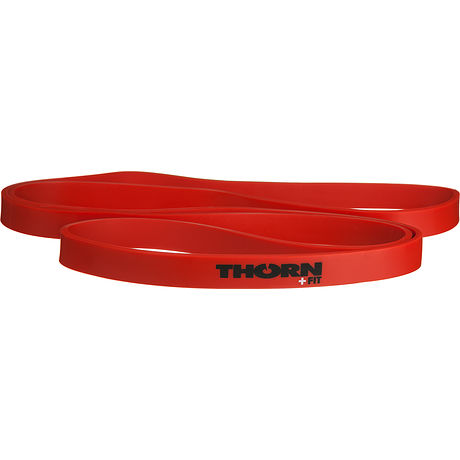 Parametry:kolor: zielonymateriał: latekswymiary: 208x4,40x0,45cm elastyczność i wytrzymałośćopór/moc naciągu: (~45,35kg)zakres: podnoszenie ciężarów, plyometryka, rozciąganie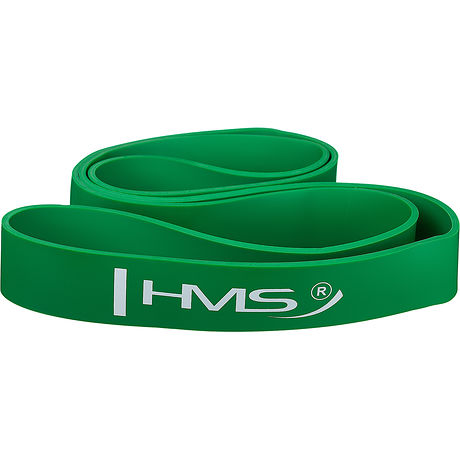 Parametry:Komplet taśm do ćwiczeń mięśni brzucha, rąk, nóg oraz pleców.Wykonane z wysokiej jakości lateksu, o bardzo dużej wytrzymałości.Różnicowane napięcie pozwala na dobranie odpowiedniej do danych ćwiczeń gumy.Żółta - lightNiebieska - mediumCzerwona - heavyRozmiar: 120x15x ( L - 0,35; M - 0,45; H- 0,55 )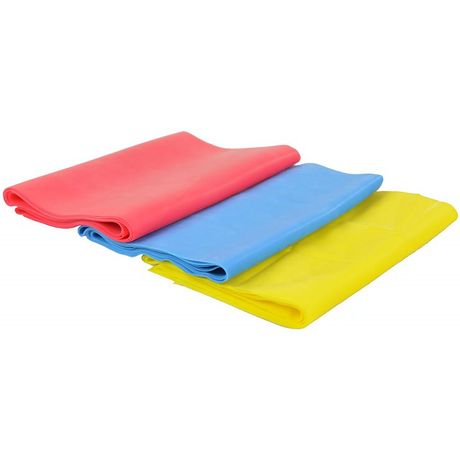 Parametry:Zestaw taśm treningowych TX10 to zestaw umożliwiający kompleksowy trening w podwieszeniu zapewniający efektywny treningu wszystkich partii mięśniowych. Trening z użyciem taśm treningowych polega na  wykorzystywaniu masy własnego ciała dzięki czemu jest bezpieczny oraz możliwy do przeprowadzenia praktycznie w każdych warunkach. Cały zestaw dzięki kompaktowym rozmiarom oraz niewielkim rozmiarom idealnie nadaje się do treningu zarówno w warunkach domowych jak i podczas wyjazdów.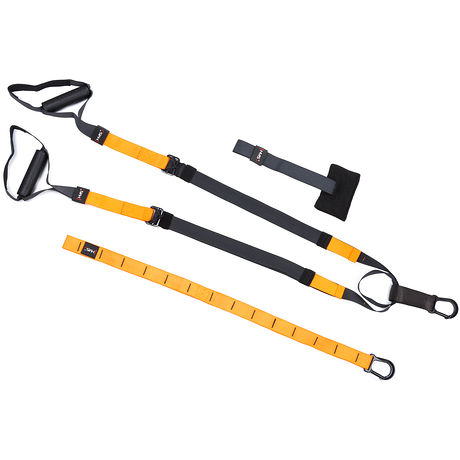 Parametry:Przeznaczenie: piłka przeznaczona do wszelkich ćwiczeń ruchowych, wzmacniających, rozciągających, korekcyjnych, pilates, jogi ,stosowana w rehabilitacji. Piłka jest przyrządem o niezwykle szerokim zastosowaniu. Wykorzystuje się ją zarówno w treningach sportowców, jak i do celów rehabilitacyjnych. Bardzo wysoką skuteczność ćwiczeń z piłką uzyskuje się dzięki niestabilnej bazie, która podczas ćwiczeń konkretnych mięśni, dodatkowo aktywizuje mięśnie posturalne (brzuch, plecy, boki, pośladki), aby utrzymać ciało i piłkę w pożądanej pozycji. W praktyce oznacza to, iż podczas normalnego treningu ćwiczy się nie tylko określoną grupę mięśniową, ale również poprawia się poczucie równowagi i koryguje wady postawy. Świetnie nadaje się do treningu ogólnorozwojowego.SPECYFIKACJA PRODUKTU: materiał: najwyższej jakości gumaśrednica: 60 i 65 cmkolor niebieski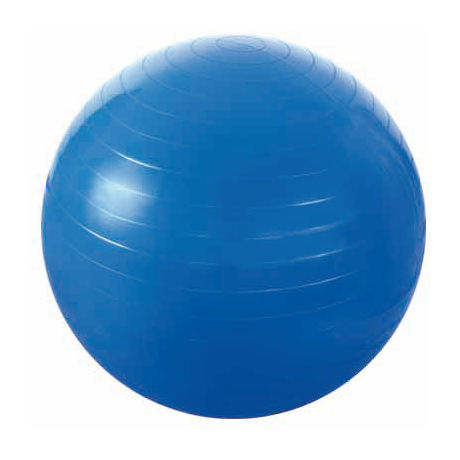 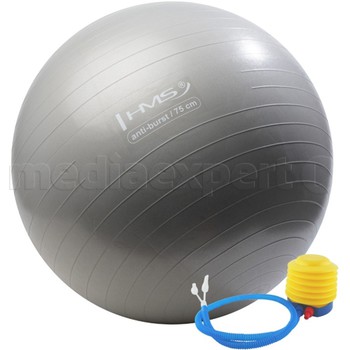 Parametry: przyrząd do ćwiczeń mięśni nóg oraz pośladków,  regulacja wysokości stepu dwa cylindry hydrauliczne komputer: czas, odliczanie, liczba powtórzeń na minutę, kalorie, scan maksymalne obciążenie produktu: 100kg wymiary (dł./szer./wys.): 40.5 / 39 / 20 cm waga: 7 kg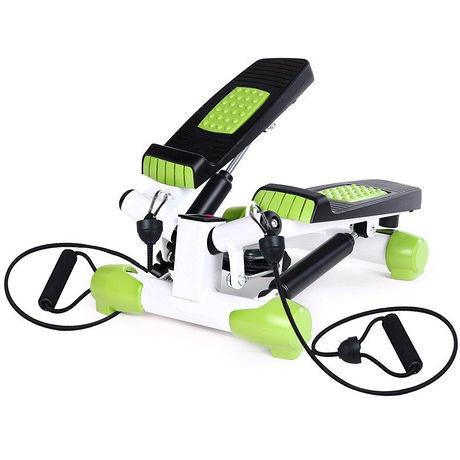 OPIS PRODUKTUHula-Hop o średnicy 95 cmSkładające z 8 sekcji w kolorach czerwonym, żółtym, zielonym i różowymPosiada 40 masujących kulek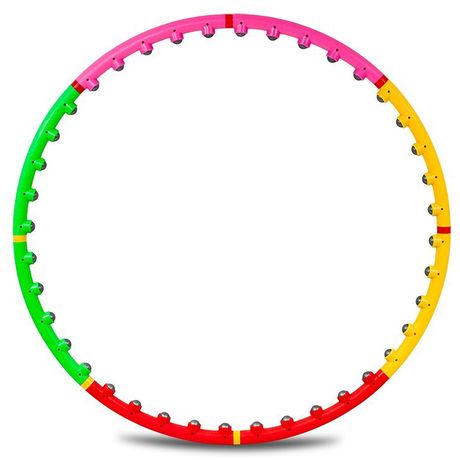 Parametry:średnica: 14 cmdługość: 33 cmmateriał: pianka EVA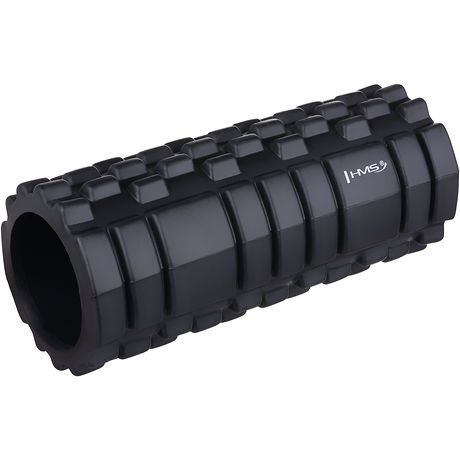 Specyfikacja:Idealny przyrząd do ćwiczeń siły i równowagi ciałaDoskonały do ogólnej poprawy sylwetki i rehabilitacji sportowejPowierzchnia z wypustkami zapewniającymi lepszą przyczepnośćidealny przyrząd do ćwiczeń w domu, w siłowni lub podczas podróżyŚrednica przyrządu: 39 cm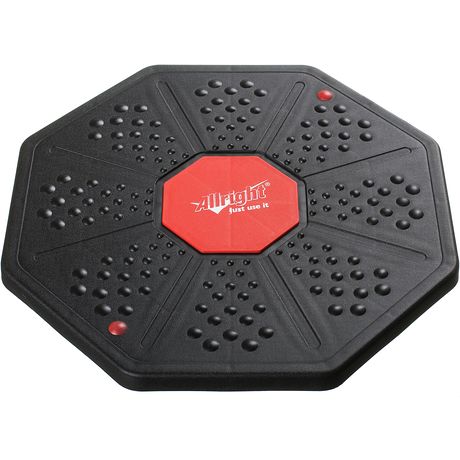 Parametry:- tworzywo: chromowana stal + guma
- oznaczenie wagi
- super gładka rękojeść poprawiająca komfort użytkowania
- rozmiar kuli i uchwytu zależy od jej ciężaru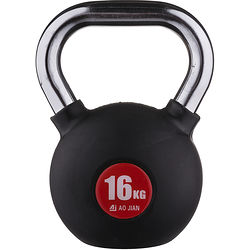 Skakanka z piankowymi uchwytami oraz z plastikową linką. Sznur o długości 275cm został wykonany z dobrej jakości materiałów sztucznych, co gwarantuje długie i bezproblemowe użytkowanie. Wygodne ergonomiczne rączki świetnie układają się w dłoniach, co gwarantuje pewny chwyt podczas całej sesji treningowej.

Parametry:długość: 275cmuchwyty piankowe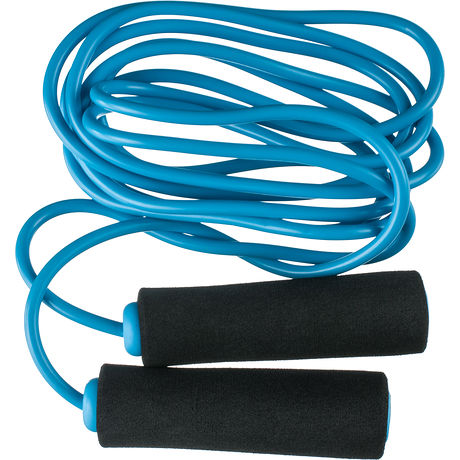 